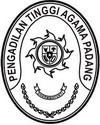 Nomor		:     /SEK./RA1.8/XI/2023                        Padang, 27 Novemberr 2023Sifat		: BiasaLampiran	: 1(satu) BerkasHal			: Pengesahan Revisi POK Ke-3DIPA 005.01.401900Yth.	Pejabat Pembuat KomitmenPengadilan Tinggi Agama PadangSehubungan dengan surat usulan Revisi POK DIPA 005.01.401900 Nomor 3164/SEK.02/RA1.8/XI/2023 tanggal 27 November 2023 dengan ini disampaikan:Usulan Revisi POK telah disahkan dan database RKAKL DIPA pada Pengadilan Tinggi Agama Padang telah diperbarui.Dengan pengesahan revisi POK ini Kode Digital Stamp DIPA Petikan yang digunakan sebagai dasar transaksi adalah 4496-3470-4534-0349.Dalam rangka memenuhi kebutuhan administrasi, Pejabat Pembuat Komitmen agar menyimpan dokumen pengesahan dan melaporkan pengesahan POK ke KPPN setempat.	Demikian disampaikan, untuk dilaksanakan dengan penuh tanggung jawab							       Kuasa Pengguna Anggaran Ismail